ГЕЛЕНЖИК 2021Гостиница АбрикосЧастный отель Абрикос находится на тихой улочке недалеко от центра города и песчаного пляжа. Все номера отеля оборудованы ТВ, холодильником, сплит-системой, санузлом. В каждом номере есть сейф. На этажах есть общий балкон со столиками и стульями для отдыха у каждого номера. При отеле есть небольшой уютный дворик с отдельным входом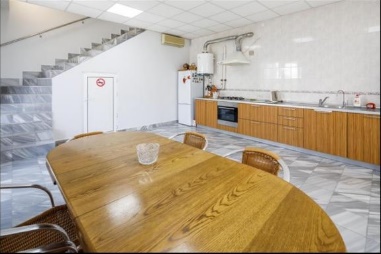 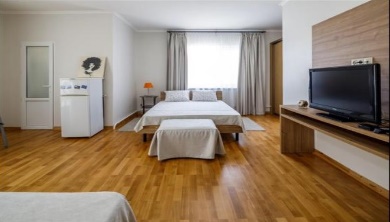 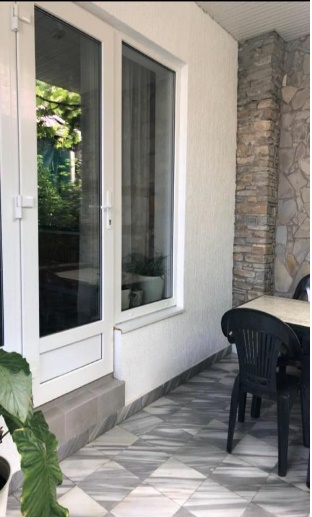 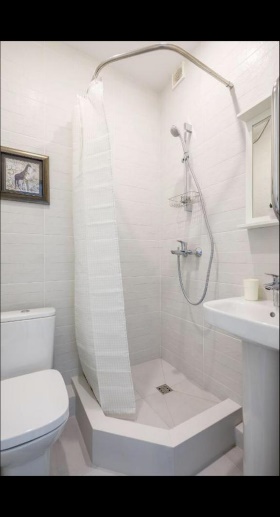 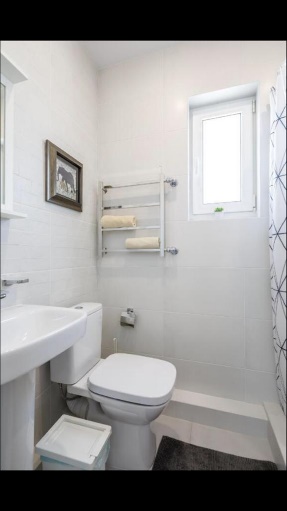 Расположение: в центре Геленджика, напротив пансионата Геленджикская Бухта, в 500-х метров от набережной города.Размещение: отель состоит из двух зданий, трехэтажный корпус в которых расположились комфортабельные семь 2-х местных номеров «Стандарт» и один номер повышенной комфортности «Студия». Двухэтажный коттедж-люкс, в котором сдаются две комнаты большая и маленькая. Все номера евростандарта с удобствами в номере, телевизором, холодильником и сплит-системой.Питание:самостоятельное.Сервис: имеется автостоянка, уютный итальянский дворик, летняя кухня, зонтики и стулья.Пляж: городской центральный песчаный 5-7 минут пешком.Гостиница "На Пограничной"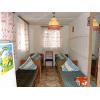 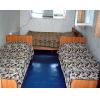 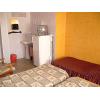 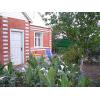 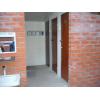 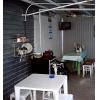 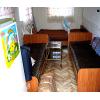 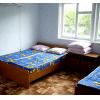 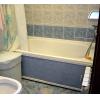 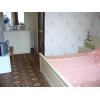 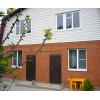 
Расположение:в тихом месте на Тонком мысу возле пансионата «Глория», в 2 км от аквапарка «Золотая бухта», в 4 км от парка развлечений «Адмирал Врунгель». До центра 15 минут на машине, в 200 метрах от гостиницы находится автобусная остановка, откуда ходят маршрутные такси в город.Размещение: номера категории «Эконом» без телевизора и холодильника, душ туалет общие во дворе.Питание: самостоятельное,есть летняя кухня.Пляж: галечный городской в 5-7 минутах ходьбы.База отдыха"Лаванда"   п. Кабардинка, Геленджик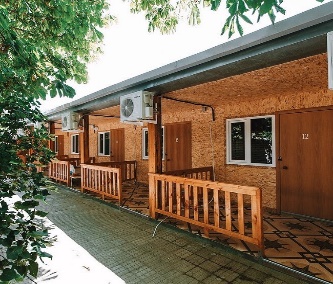 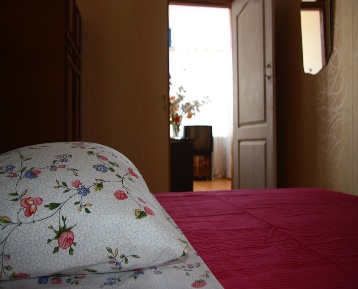 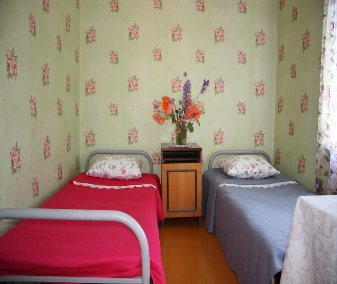 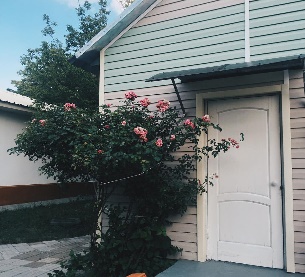 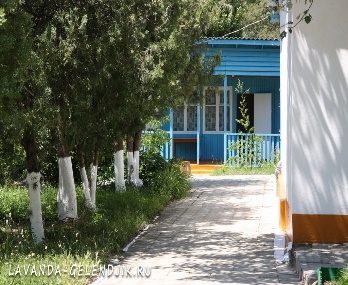 База отдыха «Лаванда» находится в поселке Кабардинка Краснодарского края. Это место подойдет для тех, кто не любит шумные многолюдные курорты, а предпочитает уединение.Для размещения гостям предлагаются номера класса «Эконом», «Стандарт» и «Комфорт», в которых имеются все необходимые условия для комфортабельно проживания.В нескольких минутах ходьбы находится галечное побережье Черного моря, где туристы купаются, загорают и наслаждаются легким бризом.Для самостоятельного приготовления пищи имеется оборудованная кухня общего пользования.База отдыха «Лаванда» располагается в курортной местности Краснодара. В доступной близости от турбазы находятся магазины, кафе, аквапарк, картинг и прочие развлекательные заведения, где каждый сможет отыскать себе занятие по душе.Гостевой дом «У Елены» с.Дивноморское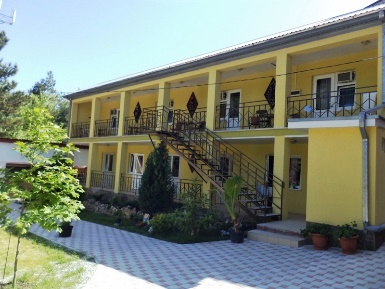 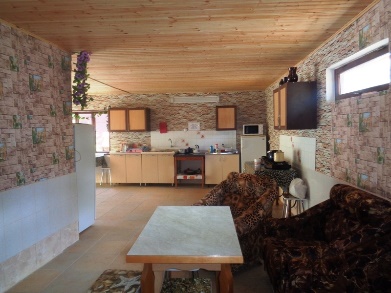 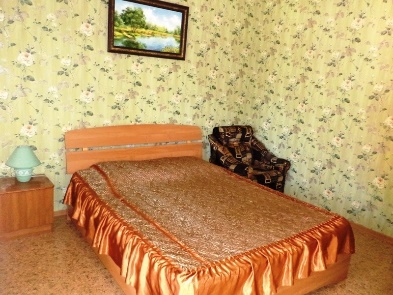 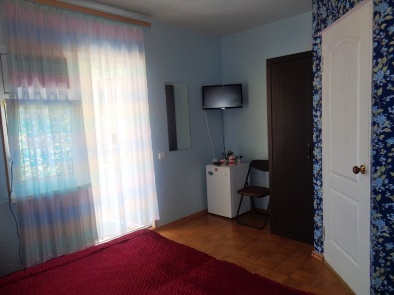 Гостевой дом «Я и ТЫ»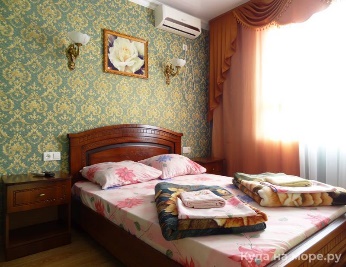 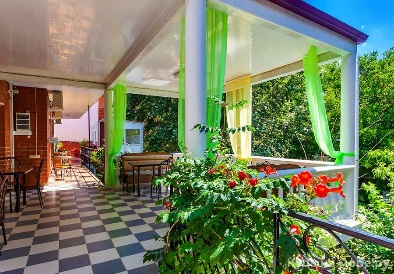 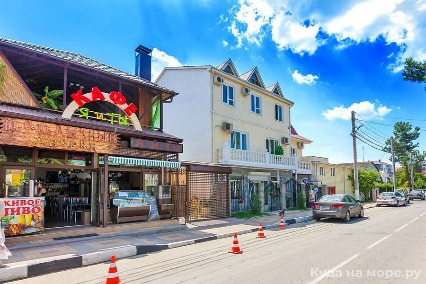  Прекрасное местечко для отдыха «Я и Ты» — это уютный, благоустроенный, с радушной и доброжелательной атмосферой Гостевой дом, который расположен в самом центре Дивноморска по улице Ленина.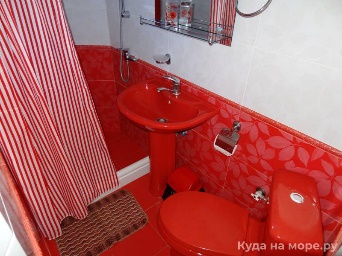 От  гостевого дома вы сможете добраться до моря спокойным шагом всего за 5−7 минут. Достаточно близко до пляжа, но в отдаленности от ночных баров и дискотек. Рядом с местом отдыха находится все самое необходимое «Магнит», столовые, рынок, аптека, остановка общественного транспорта. Красивый внутренний дворик. Также оборудованная кухня для самостоятельного приготовления, Wi-Fi во всех номерах и на территории. Собственное кафе с домашней кухней (вход с улицы). На территории есть небольшая детская площадка.2х. местный стандарт 2х. местный стандарт 2х. местный стандарт 2х. местный стандарт 2х. местный стандарт без питания  3 дня6 дней8 дней10 дней10 днейИюль/Август8 60013 10016 10019 10019 1002-х. местный с камином2-х. местный с камином2-х. местный с камином2-х. местный с камином2-х. местный с камином2-х. местный с камином2-х. местный с камином2-х. местный с каминомбез питания  3 дня6 дней8 дней10 дней10 днейИюль/Август10 10016 10020 10024 10024 100Стандарт 2,3-х местныйСтандарт 2,3-х местныйСтандарт 2,3-х местныйСтандарт 2,3-х местныйСтандарт 2,3-х местныйСтандарт 2,3-х местныйСтандарт 2,3-х местныйбез питания3 дня6 дней8 дней10 днейИюль/Август6 3008 60010 10011 550Эконом 2,3-х местныйЭконом 2,3-х местныйЭконом 2,3-х местныйЭконом 2,3-х местныйЭконом 2,3-х местныйЭконом 2,3-х местныйЭконом 2,3-х местныйбез питания3 дня6 дней8 дней10 днейИюль/Август5 2506 5007 2508 100       2-х местный эконом ПЛЮС (душ, туалет на территории)       2-х местный эконом ПЛЮС (душ, туалет на территории)       2-х местный эконом ПЛЮС (душ, туалет на территории)       2-х местный эконом ПЛЮС (душ, туалет на территории)       2-х местный эконом ПЛЮС (душ, туалет на территории)       2-х местный эконом ПЛЮС (душ, туалет на территории)       2-х местный эконом ПЛЮС (душ, туалет на территории)       2-х местный эконом ПЛЮС (душ, туалет на территории)       2-х местный эконом ПЛЮС (душ, туалет на территории)       2-х местный эконом ПЛЮС (душ, туалет на территории)       2-х местный эконом ПЛЮС (душ, туалет на территории)       2-х местный эконом ПЛЮС (душ, туалет на территории)3 дня6 дней8 дней10 днейИюль/август5 7007 3508 4509 5502-х местный стандарт (с в/уд, с тел., хол. сплит система)2-х местный стандарт (с в/уд, с тел., хол. сплит система)2-х местный стандарт (с в/уд, с тел., хол. сплит система)2-х местный стандарт (с в/уд, с тел., хол. сплит система)2-х местный стандарт (с в/уд, с тел., хол. сплит система)2-х местный стандарт (с в/уд, с тел., хол. сплит система)2-х местный стандарт (с в/уд, с тел., хол. сплит система)2-х местный стандарт (с в/уд, с тел., хол. сплит система)2-х местный стандарт (с в/уд, с тел., хол. сплит система)3 дня6 дней8 дней10 днейИюль/август6 3008 55010 05011 5502-х местный комфорт (с в/уд, с тел., хол. сплит система)2-х местный комфорт (с в/уд, с тел., хол. сплит система)2-х местный комфорт (с в/уд, с тел., хол. сплит система)2-х местный комфорт (с в/уд, с тел., хол. сплит система)2-х местный комфорт (с в/уд, с тел., хол. сплит система)2-х местный комфорт (с в/уд, с тел., хол. сплит система)2-х местный комфорт (с в/уд, с тел., хол. сплит система)2-х местный комфорт (с в/уд, с тел., хол. сплит система)2-х местный комфорт (с в/уд, с тел., хол. сплит система)3 дня6 дней8 дней10 дней10 днейИюль/август6 4508 85010 45012 05012 050Питание:Питание:общая кухня (самостоятельно)общая кухня (самостоятельно)Расстояния:Расстояния:- пляж галечный - 10 минут
- магазин продукты - 3 минуты
- остановка транспорта - 2 минуты- пляж галечный - 10 минут
- магазин продукты - 3 минуты
- остановка транспорта - 2 минутыК Вашим услугам (дополнительно):К Вашим услугам (дополнительно):- стиральная машина (платно)
- Wi-Fi интернет, - СВЧ (на кухне), - гладильная + утюг
- зеленый двор, - мангал во дворе, - летняя беседка- стиральная машина (платно)
- Wi-Fi интернет, - СВЧ (на кухне), - гладильная + утюг
- зеленый двор, - мангал во дворе, - летняя беседка"Эконом" Санузел+Душ:на этаже (раздельный)на этаже (раздельный)на этаже (раздельный)Мебель:односпальные или двуспальная кровати, кресло-кровать, шкаф, прикроватные тумбочки, журнальный столик, зеркалоодноспальные или двуспальная кровати, кресло-кровать, шкаф, прикроватные тумбочки, журнальный столик, зеркалоодноспальные или двуспальная кровати, кресло-кровать, шкаф, прикроватные тумбочки, журнальный столик, зеркалоУдобства:телевизор, холодильник - на кухнетелевизор, холодильник - на кухнетелевизор, холодильник - на кухне"С удобствами" "С удобствами" "С удобствами" Санузел+Душ:Санузел+Душ:Санузел+Душ:в номереМебель:Мебель:Мебель:односпальные или двуспальная кровати, шкаф, стулья, прикроватные тумбочки, журнальный столик, зеркалоУдобства:Удобства:Удобства:кондиционер, холодильник, телевизор, эл. чайник                         Эконом 2,3-х местный                         Эконом 2,3-х местный                         Эконом 2,3-х местный                         Эконом 2,3-х местный                         Эконом 2,3-х местный                         Эконом 2,3-х местный                         Эконом 2,3-х местный                         Эконом 2,3-х местныйбез питания3 дня6 дней6 дней8 дней10 днейИюль/Август7 10010 10010 10012 10014 100Стандарт 2-х местныйСтандарт 2-х местныйСтандарт 2-х местныйбез питания3 дня6 дней6 дней8 дней10 днейИюль/Август7 80011 55011 55014 10016 600Стандарт 3-х местныйСтандарт 3-х местныйСтандарт 3-х местныйбез питания3 дня6 дней6 дней8 дней10 днейИюль/Август6 9009 8009 80010 70013 600Стандарт 4-х местныйСтандарт 4-х местныйСтандарт 4-х местныйбез питания3 дня6 дней6 дней8 дней10 днейИюль/Август6 3008 6008 60010 10011 600Стандарт 2-х местныйСтандарт 2-х местныйСтандарт 2-х местныйСтандарт 2-х местныйСтандарт 2-х местныйСтандарт 2-х местныйСтандарт 2-х местныйбез питания3 дня6 дней8 дней10 днейИюль/Август7 80011 60014 00016 500Стандарт 3-х местныйСтандарт 3-х местныйСтандарт 3-х местныйСтандарт 3-х местныйСтандарт 3-х местныйСтандарт 3-х местныйСтандарт 3-х местныйбез питания3 дня6 дней8 дней10 днейИюль/Август6 9009 70011 60013 500Комфорт 2-х местныйКомфорт 2-х местныйКомфорт 2-х местныйКомфорт 2-х местныйКомфорт 2-х местныйКомфорт 2-х местныйКомфорт 2-х местныйбез питания3 дня6 дней8 дней10 днейИюль7 80011 60014 10016 600Август8 60013 10016 10019 100Стандарт 4-х местныйСтандарт 4-х местныйСтандарт 4-х местныйСтандарт 4-х местныйСтандарт 4-х местныйСтандарт 4-х местныйСтандарт 4-х местныйбез питания3 дня6 дней8 дней10 днейИюль7 10010 10012 10014 100Август7 70011 30013 70016 100